Санкт-Петербургский государственный университетКафедра Информационных ТехнологийЕрмоленко Василий ЮрьевичМагистерская диссертацияИдентификация параметров в моделях математической экологииНаправление 01.04.02Прикладная математика и информатикаМагистерская программа  Математическое моделирование в задачах естествознанияНаучный руководитель, кандидат физ.-мат. наук, доцентПотоцкая Ирина ЮрьевнаСанкт-Петербург2017 Содержание
Введение . . . . . . . . . . . . . . . . . . . . . . . . . . . . . . . . . . . . . . . . . . . . . . . . . . . . . . . . . 3Постановка задачи . . . . . . . . . . . . . . . . . . . . . . . . . . . . . . . . . . . . . . . . . . . . . . . . .5Методы решения . . . . . . . . . . . . . . . . . . . . . . . . . . . . . . . . . . . . . . . . . . . . . . . . . . 9Градиентные уравнения . . . . . . . . . . . . . . . . . . . . . . . . . . . . . . . . . . . . . . . 9Уравнения в вариациях . . . . . . . . . . . . . . . . . . . . . . . . . . . . . . . . . . . . . . . 12Метод наименьших квадратов . . . . . . . . . . . . . . . . . . . . . . . . . . . . . . . . . 13Численное решение градиентных уравнений . . . . . . . . . . . . . . . . . . . . . 15Полиномиальные системы . . . . . . . . . . . . . . . . . . . . . . . . . . . . . . . . . . . . 16Метод рядов Тейлора . . . . . . . . . . . . . . . . . . . . . . . . . . . . . . . . . . . . . . . . .17Решение задачи . . . . . . . . . . . . . . . . . . . . . . . . . . . . . . . . . . . . . . . . . . . . . . . . . . .21Заключение . . . . . . . . . . . . . . . . . . . . . . . . . . . . . . . . . . . . . . . . . . . . . . . . . . . . . .24Список литературы . . . . . . . . .  . . . . . . . . .  . . . . . . . . .  . . . . . . . . .  . . . . . . . . . 25ВведениеСовременная экология относится к тому типу наук, которые возникли на стыке многих научных направлений. Она отражает как глобальность современных задач, стоящих перед человечеством, так и различные формы интеграции методов направлений и научного поиска. Превращение экологии из сугубо биологической дисциплины в отрасль знания, включившую также общественные и технические науки, в сферу деятельности, основанную на решении ряда сложнейших политических, идеологических, экономических, этических и других вопросов, обусловило ей значительное место в современной жизни, сделало ее своеобразным узлом, в котором объединяются различные направления науки и человеческой практики. Экология все больше становится одной из наук о человеке и в определенном смысле интересует многие научные направления. И хотя этот процесс еще весьма далек от завершения, его основные тенденции уже достаточно отчетливо просматриваются в наше время. Именно в экологии (хотя и не только в ней) намечается вполне реальные точки соприкосновения между фундаментальными и прикладными научными областями, между теоретическими разработками и практическим их применением.  Сегодня существует вполне развитый математический аппарат для решения целого комплекса практических задач в экологии, касающихся многих ответвлений. Модели эпидемий, расселения, конкуренции, развития популяций, разнообразных взаимодействий между живыми организмами разных видов. Однако, несмотря на кажущуюся простоту их построения, главной проблемой, отнимающей большинство сил и ресурсов, является её уточнение относительно эмпирических данных, т.е. приведение её к виду, дающему наиболее точные результаты. Для этого ставится задача идентификации параметров.Идентификация параметров – важнейший процесс в создании адекватной модели процесса или явления. Именно благодаря нему некоторая теоретическая выкладка, идея, становится действенным и полезным инструментом к познанию и описанию мира вокруг нас. Недостаточно просто знать законы, по которым работает то или иное событие, они должны быть приспособлены к каждому отдельному случаю или отразить то, что эти отдельные случаи можно объединять в классы задач, которые могут быть описаны одной моделью. За это и отвечают параметры, численные коэффициенты. Их разнообразие значений обусловлено различными условиями, влияющими на процесс. Например, модель размножения кроликов в лесу при одинаковости сути происходящего будет сильно отличаться от размножения белок в том же лесу или же тех же кроликов на луговой местности. Различная пища, потребности, уровень рождаемости и смертности – все это отражается определенными весовыми коэффициентами.

Таким образом, перед нами ставится задача: каким образом неструктурированные разнохарактерные и часто настолько сложные, что их приходится считать случайными, процессы отразить в виде чисел? Для этого необходимы долгие тщательные исследования и наблюдения, ведение статистики и выделение закономерностей. И благодаря выведенным методам, эти данные помогают выделить допустимые значения для параметров системы, которая в дальнейшем может не только подтвердить с некоторой заданной точностью имеющиеся данные, но и позволит делать определенные прогнозы и предположения о дальнейшей динамике явления.

Разумеется, поставить и решить подобные задачи требует значительных усилий. Все сводится к решению достаточно сложных дифференциальных, интегральных и интегро-дифференциальных уравнений. Это требует использование как аналитических, так и численных методов, доступных в наше время. Один из таких методов и будет рассмотрен в данной работе на разных моделях и при разных условиях.Постановка задачи  Есть много методов для идентификации параметров. В этой работе будут рассматриваться один из них и проводиться сравнительный анализ его результатов на точность соответствия эмпирическим данным в разных системах. На данном этапе приведем пример модели Лотки-Вальтеры.Модель Лотки-Вальтеры - это известная модель взаимодействия нескольких видов, где одна часть является «жертвами», другая — «хищниками», поэтому также известна как модель «хищник-жертва». Она названа в честь её авторов Альфреда Джеймса Лотки и Вито Вольтерры, которые предложили свои уравнения модели независимо друг от друга в 1925 г. и в 1926 г. соответственно. Эту же модель можно использовать для изучения конкуренции между видами.
    Задачу Коши для уравнений Лотки задаем в виде:  В одной из рассматриваемых задач речь будет идти о популяциях пятнистого и благородного оленей в качестве жертв и популяциях волков и рысей в качестве хищников. В другой – о бактериях Paramaecium caudatum и Paramaecium aurelia.В качестве эмпирических данных будет взята информация, полученная с сайта pandia.ru , об изменении численности популяций волков и рысей (рис 1), пятнистых и благородных оленей (рис 2) и сайта plam.ru, о распространении бактерий вида Paramaecium caudatum и Paramaecium aurelia (рис 2). По этим данным и будет производиться идентификация параметров модели Лотки-Вальтерры.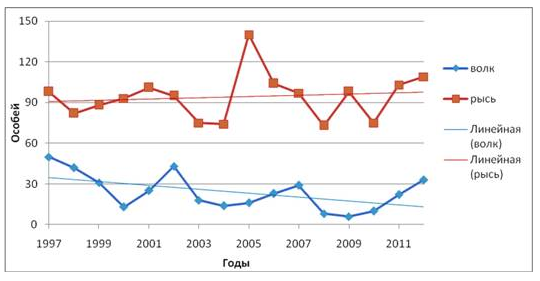 Рис 1. Динамика численности волка и рыси за период с 1997 года по 2012 год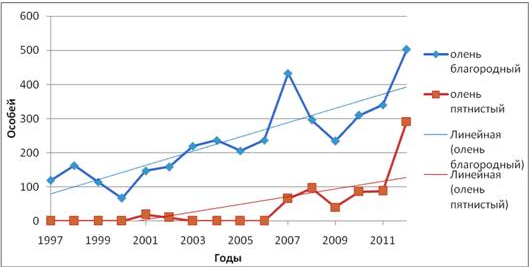 Рис 2. Динамика численности благородного и пятнистого оленейза период с 1997 года по 2012 год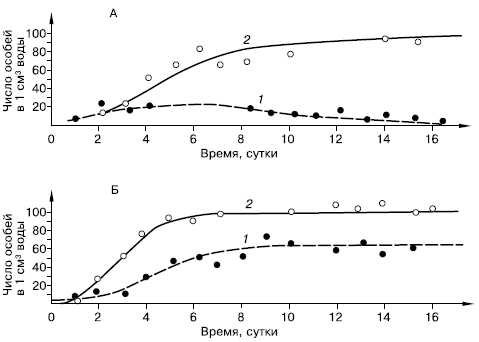 Рис.2. Рост численности инфузорий Paramaecium caudatum (1) и P. aurelia (2). А – в смешанной культуре; Б – в раздельных культурахТаким образом, у нас будут две биологические системы и соответствующие им модели конкуренции, одна отражающая процессы в макромире, другая – в микромире. Предполагается, что модель будет выдавать адекватную информацию в обоих случаях, после нахождения значений всех параметров.Все решение будет разбито на несколько подзадач, соответствующих отдельным этапам метода рядов Тейлора, применяемого в этой работе.Методы решенияДальнейшая информация о сути метода была взята из статьи [1].1. Градиентные уравненияГрадиентные уравнения используются для нахождения экстремумов у функций от многих аргументов, причем эти самые аргументы могут сами быть связанными с решениями неких других уравнений, которые могут быть дифференциальными, численными и другой природы. Нам они нужны для минимизации функций зависящих от дифференциальных уравнений аргументов.Возьмем для рассмотрения вещественнозначную функцию  аргумента ,    и  . Полученная величинаявляется производной функции  в направлении , которая отображает скорость возрастания или убывания функции   в зависимости от  по направлению вектора .Затем из этой формулы получим:где  — градиент функции Φ(k), из чего следует:Таким образом, наискорейшее возрастание функции   в точке  выражается вектором , а наискорейшего убывания – вектором .Кривая является градиентной кривой функции  , у которой касательная в любой точке τ противоположно-направлена вектору градиента , что является направлением наискорейшего убывания .Отсюда следует, что функция  будет удовлетворять дифференциальному уравнению:что в координатной форме будет выглядеть так:К любому из этих уравнений вносим начальные условия:или в координатной форме:Решая в любой из форм соответствующую задачу Коши, мы сможем определить ту градиентную кривую, что проходит через точку . Это решение стоит рассматривать как вектор-функцию  аргументов  и .Теперь же нам надо найти локальный минимум  функции , если он существует и приближен к . Для этого достаточно взять точку , посчитать её начальным приближением к  и двигаться по проходящей через неё градиентной кривой. Таким образом, идеальным путем к  будет движение вдоль траектории решения  .Если решение задачи Коши будет существовать при , то для каждого такого  видим, что:И справедливо ждать, чтоСобственно говоря, весь метод градиентных уравнений для поиска локального минимума функции  сводится к численному интегрированию задачи Коши по аргументу τ, пока  не станет достаточно близкой к .2. Уравнения в вариацияхВозьмем для рассмотрения общую задачу Коши:в которой   - это параметры системы.Далее нас интересуют функционалы от параметров  как решения этой задачи. В таком случае градиентные уравнения также зависят от  этих решений. Соответственно, нужно знать, как их вычислять.После дифференцирования задачи Коши по аргументу  мы видим, что функцииБудут удовлетворять новой задаче Коши:Эти новые уравнения относительно производных будем называть уравнениями в вариациях для изначальной задачи Коши.3. Метода наименьших квадратовНа самом деле, существует множество функционалов для метода наименьших квадратов, но нам достаточно будет воспользоваться лишь самым общим. Он заключается у нас в следующем: имея модель интересующего процесса или явления, описанная некой задачей Коши, а также изменениячто следует понимать как  приближений для числовых значений переменных  в моменты времени  , необходимо получить значения параметров  основываясь на первом начальном приближении  ).Что бы найти, то есть идентифицировать, параметры , в методе наименьших квадратов используют функционалгде  - фиксированные весовые коэффициенты, а  ,  – первые q компоненты решения задачи Коши, найденные при фиксированных значениях  в точке .Считается, что доставляющее минимум функции   значение  вполне адекватно приближается к настоящему значению , разумеется, в выбранной модели.В нашем случае, для применения метода градиентных уравнений надо записать дифференциальные уравнения относительно   для нашего функционалаСоответственно, им стоит добавить начальные условия:4. Численное решение градиентных уравненийПерейдем к непосредственно аппаратному поиску решения. Для этого возьмем определенный нами ранее функционал  аргумента . Что бы напрямую найти приблизительное значение предполагаемого локального минимума , нам необходимо численно проинтегрировать наши градиентные уравнения, выведенные в предыдущем пункте, при заданных начальных условиях.Их правые части зависят от , являющимися для нас неизвестными, через функции  ,  и их значения в точке , где . Если зафиксировать значения для , можно получить величины ,  путем численного интегрирования уравнений задачи Коши от этих переменных с заданными для них начальными условиями.Следовательно, стоит выбрать методы для такого интегрирования обыкновенных дифференциальных уравнений. Самый распространенный способ – использовать пошаговые методы, позволяющие задаче Кошиначиная от точки , последовательно находить приближенные  решения в соответственных точках В численных методах последовательность чисел  называют шагами, а числа  - узлами сетки интегрирования. Эти узлы образуют сетку, а числа  являются решениями в узлах этой сетки. Сетку называют равномерной, если её шаги равны, т.е. Если Градиентные уравнения при их численном интегрировании зачастую требуют постоянной смены шага, значит стоит использовать для работы хорошо приспособленные к такому явные методы Рунге-Кутта и метод рядов Тейлора.5. Полиномиальные системыПолиномиальная система – это автономная система ОДУ видаВ которой  - это алгебраические полиномы по переменным .Большинство уравнений кинетики и биокинетики можно свести к виду полиномиальных систем при помощи введения новых переменных. Это делает их важным инструментом для работы, что требует понимания, когда и как ими можно воспользоваться.Говорят, что скалярная функция от скалярного аргумента будет удовлетворять полиномиальной системе в том случае, когда она будет являться компонентой решения этой системы. Все такие функции мы станем называть классом Σ. Практически все известные функции, кроме специфических, встречающихся в основном в теории (такие как дзета-функция Римана или гамма-функция Эйлера), относятся этому классу.Класс Σ замкнут относительно операций  +, −, ×, ÷, ∂, ∫ , ◦ (сложение, вычитание, умножение, деление, дифференцирование, интегрирование, суперпозиция). На практике это значит, что любая композиция с помощью этих операций функций класса Σ также будут ему принадлежать.6. Метод рядов ТейлораРассмотрим оператор, который сопоставляет каждому решению  нашей задачи Коши соответствующий ему полином Тейлора порядка M.За  станем обозначать радиус сходимости ряда . Метод рядов Тейлора решения задачи Коши сводится к построению таблицы приближенных значений , определенных формулами:В которых   -  натуральные числа, а  , а    удовлетворяют неравенствам  .При программной реализации метода понадобятся алгоритма поиска коэффициентов Тейлора, а также автоматический выбор шага.Чтобы найти значения коэффициентов Тейлора, стоит рассмотреть квадратичную задачу Кошив которой величины  - вещественные или комплексные константы, а  - вещественная или комплексная переменная.Подставив её уравнения в разложение Тейлораприходим кПриведя подобные члены и обнулив все коэффициенты полученного степенного ряда, находим нужные нам формулы: Чтобы оценить погрешность и выбрать требуемый шаг, введем следующую полиномиальную задачу Коши:в которой , , , а максимальная степень полиномов  равна .Обозначим:И предположим, что Теорема. Решение  задачи (52), (53) голоморфно в круге  и удовлетворяет там неравенствам:где Эта теорема позволит без особых сложностей построить алгоритм выбора шага для нашего метода, используя внесенные границы для погрешности, абсолютной либо относительной.Решение задачиЗадаем модель Лотки-Вальтерры в общем виде:Запишем теперь в полиномиальном виде, со своим набором параметров:Подробнее это будет рассмотрено в дальнейшем. Для полученного набора коэффициентов зададим вещественнозначную функцию Вводим градиентные уравнения:Далее нам понадобятся начальные условия для :Их мы берем по нашим графикам для каждой популяции. Далее в программном пакете Matlab было реализовано численное решение каждой из отдельных моделей и найдены их параметры. Результатами же этого построения будем считать воспроизведённые моделью числа, нанесенные на график рядом с значениями исходных данных. Было проведено визуальное сравнение результатов (рис.3 - рис.4).Рис.3. ОБ-Р, ОП-Р  -  реальные данные о популяции оленей (благородных и пятнистых соответственно); ОБ-Ч, ОП-Ч  -  результаты численного решения модели Лотки – Вальтерры.Рис.3. Р-Р, В-Р  -  реальные данные о популяции Рысей и волков; Р-Ч, В-Ч  -  результаты численного решения модели Лотки – Вальтерры.ЗаключениеВ данной работе были рассмотрены две системы  Лотки-Вальтерры, сведенные к полиномиальным системам, отражающие конкуренцию популяций волков и рысей в одной системе и двух видов бактерий в другой. Далее для них были составлены градиентные уравнения и их функционал, дающий минимум, который и является искомым вектором параметров системы. Их решение было реализовано с помощью численных методов в среде Matlab, выведены графики и проведено сравнение результатов.

Так как результаты сверки оказались достаточно точны, можем утверждать, что метод верен для такого типа задач и может быть применен в дальнейших исследованиях экологических систем. А поскольку полученные системы оказались почти одинаковыми, то можно предположить, что он верен и для других моделей конкуренций.Список литературыМатематические модели естествознания. Раздел первый. Лекторы: профессор Бабаджанянц Л.К., доцент Пупышева Ю.Ю.http://pandia.ru/text/78/302/18843-53.phphttp://www.plam.ru/ekolog/obshaja_yekologija/p8.php